Project ApplicationProject Name：	Location of Project：                          Project (s)：		Form of Investment：     Equity/Debt 	Capital Demand：        xxx US Dollar 	YY/MM/DDClarificationIn response to the request of the Ministerial Meeting of the China-Portuguese Forum on China-Portuguese Speaking Countries Cooperation and Development Fund (CPD Fund), as well as the expectations of the Secretariat of the China-Portuguese Forum for the full coverage of CPD Fund in all Lusophone countries, CPD Fund is now soliciting for the sources of investment projects from Lusophone countries.3. The project application is expected to be practical and efficient. Project applicants are requested to specify the project counterpart and the identified project partners, and fill in specific information requirements listed in the table below as specifically as possible, and if necessary, provide relevant project support materials in the form of attachments, including but not limited to project feasibility study report, project bidding invitation, financial report of the partner, project land/environmental/relevant governmental approvals, Assessment report, etc.Upon receiving the application, CPD Fund may request the project applicant to provide additional information based on the content of the submitted project application. If the project is feasible to move forward, CPD Fund will work with the representatives of the host country and the project partner to promote the implementation of the project.Basic InformationProject NameProject Partner CompanyFunding ArrangementAmount of capital from the partner company, the amount of capital required from CPD Fund, and the use of the fundInvestment MethodDebenture Investment/Equity InvestmentInvestment PeriodThe time from the investment to the exit of the projectProject MapMap showing the location of the projectIntroduction of the PartnerProject SchemeThe scheme of cooperation between the partner and CPD FundTransaction StructureThe structural diagram of this project, in accordance with the cooperation scheme, transaction structures, the funding and exit path of the funds, etcSummary of Audited Financial Reports or Financial Data of The Partner Company for The Last Three Years (If Any)Project InroductionProject Current ProgressCurrent progress and status of the projectBusiness Logic and Profitability Feasibility of the ProjectDescribe the project's business model, sources of profitability, market size and advantages for development in the country.Industry and Market Analysis of the ProjectThe competitive landscape and market distribution of the project's industry in the host country and globally, as well as its unique advantages in the host countryProject management teamFunding PlanDescribe the aspects of the project for which the CPD Fund contribution is intended to be used.Project Economic EvaluationInvestment ValueThe investment value of the project explained by cash flow measurement or other methodsExit PathDescribe the possible exit methods of the project, such as equity transfer, shareholders' buyback.Exit Guarantee MeasuresSafeguard measures for the project to achieve successful exit Attachments (if any)Including but not limited to project description, land/environmental/relevant governmental approvals, project revenue measurement, market analysis, competitor analysis and other materials.Attachment：Diagram of project process  The project investment process of CPD Fund is shown as below，and the “☆” symbol indicates the current stage: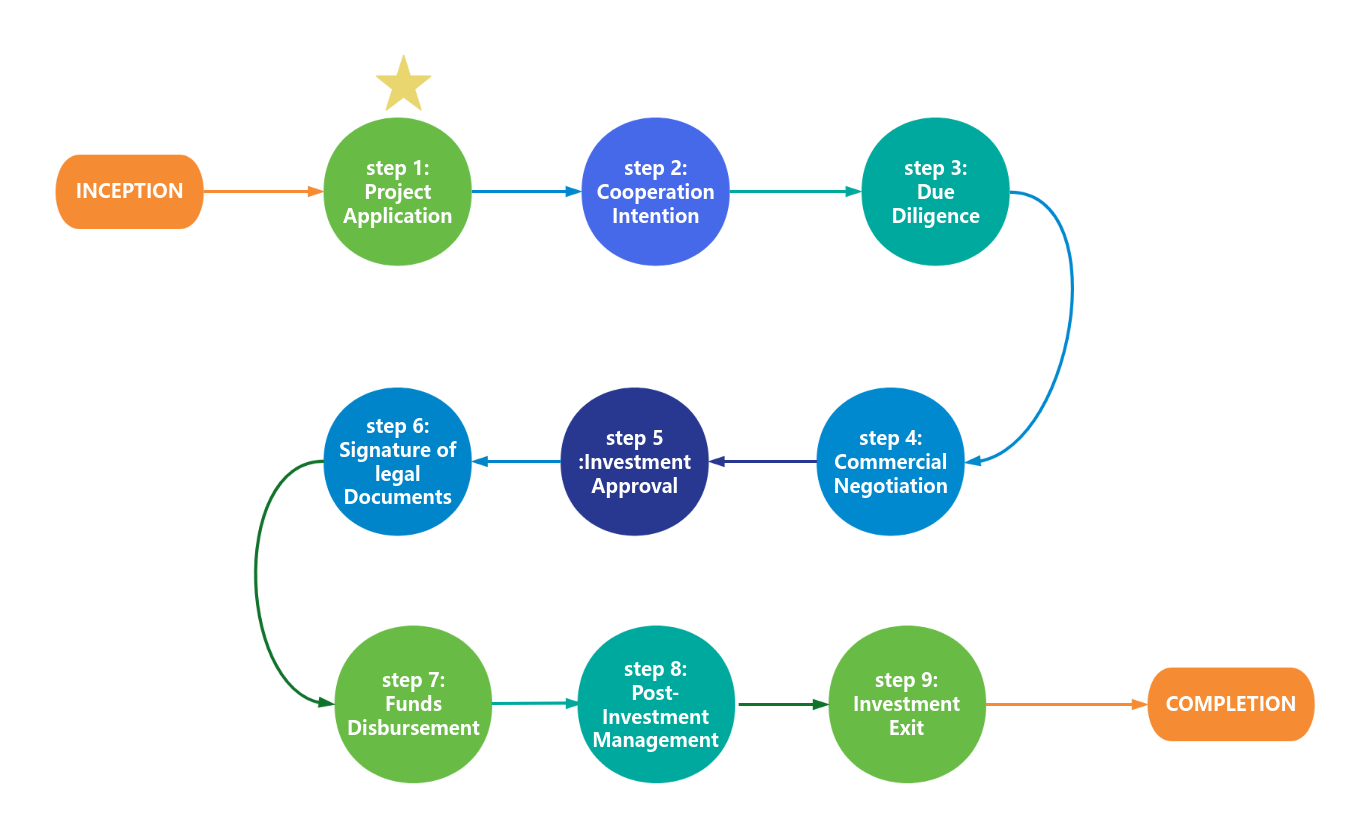 